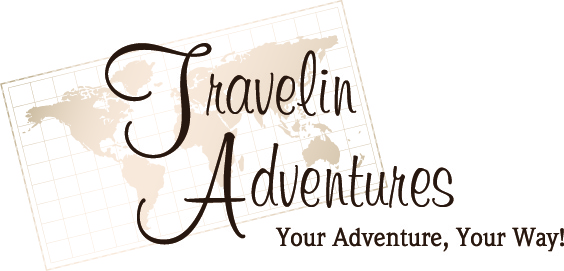 Date:_____________________________Agent Name:     Wendy Burrows                     Agent ID:  20028378I, _________________________________________________________authorize Travelin Adventures to charge the amount of $______________ for the following services:__________________________________________________________________________________ 
to my: (circle one) Visa  MasterCard  American Express  DiscoverCard # _____________________________________________________Exp. Date: _______________ CCV/CID# _____________(exact name as it appears on credit card)VISA, MASTERCARD, DINERS & DISCOVER credit cards have a three-digit (CVV)number. It is printed in the signature panel on the back of the Visa, MasterCard andDiscover cards. The verification number is the last 3 digits on the right side of the panel.AMERICAN EXPRESS credit cards have a 4 digit non-embossed number. It is printedabove the account number on the front of your card. It may appear to the left or to theright, but it is always above your account number.DEBIT CARDS or if your card has no verification code, enter 0000 in the CVV/CID field.Billing Address: This must be the address where your statement is mailed.Street ______________________________________________________City: __________________________ State ___________ Zip: __________Cardholder’s Signature: _________________________ Date: ___________I/we are aware of any cancellation policies and agree not to dispute or attempt tochargeback any of the above signed for and acknowledged charges._____________(cardholder initial)